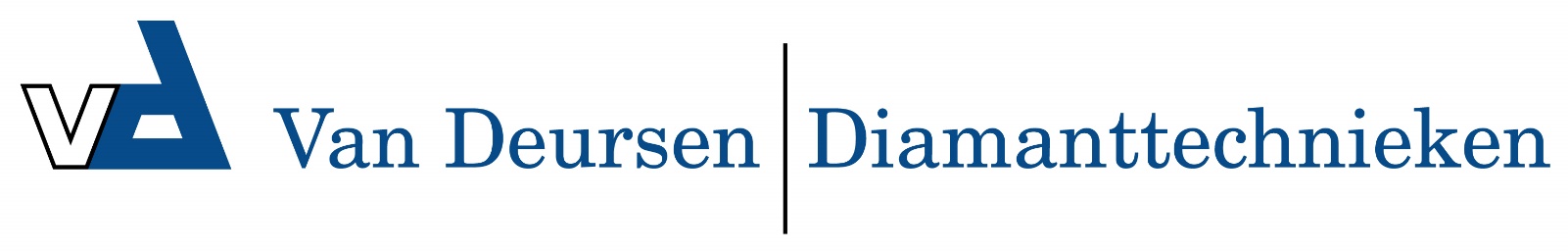 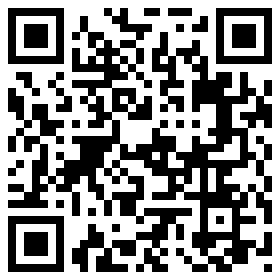 Little rotator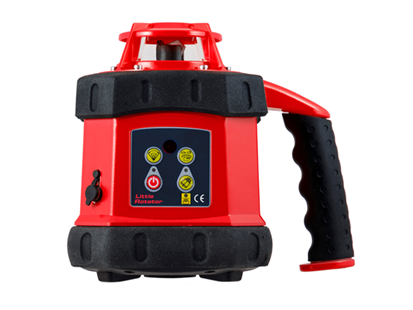 Compact model zelfnivellerende (servo) rotatielaser, zelfnivellerend bij horizontaal gebruik.
Rode laser klasse 2 voor binnen-en buitengebruik.

Dubbel afschot, tiltfunctie, scanfunctie.
De Little Rotator werkt op batterijen of op een (meegeleverde) netvoeding.

Compleet met handontvanger, IR-afstandsbediening, adapter (netvoeding) en beschermende koffer.

2 jaar garantie

Geschikt voor gebruik met statief LET-C (optioneel verkrijgbaar).Artikelnummer3042010bereikca. 250 m met handontvangerlaserdiode635 nm Klasse 2meetnauwkeurigheid0,05 mm/mnivelleerbereik± 5°normIP 54rotatiesnelheid0, 60, 120, 300, 600 tr/minfunctiesafschot op Y/X-as. tiltfunctie, scanfunctievoeding4 batterijen of netvoeding